§2429-C.  Edible cannabis products health and safety requirements and restrictionsIn addition to all other applicable provisions of this chapter, edible cannabis products to be sold or offered for sale in a retail transaction in accordance with this chapter:  [PL 2017, c. 452, §18 (NEW); PL 2021, c. 669, §5 (REV).]1.  Cannabinoid content.  Must be manufactured in a manner that results in the cannabinoid content within the product being homogeneous throughout the product or throughout each element of the product that has a cannabinoid content;[PL 2017, c. 452, §18 (NEW).]2.  Cannabis content.  Must be manufactured in a manner that results in the amount of cannabis concentrate within the product being homogeneous throughout the product or throughout each element of the product that contains cannabis concentrate;[PL 2017, c. 452, §18 (NEW); PL 2021, c. 669, §5 (REV).]3.  Shape.  May not be manufactured in the distinct shape of a human, animal or fruit;[PL 2017, c. 452, §18 (NEW).]4.  Additives.  May not contain additives that are:A.  Toxic or harmful to human beings; or  [PL 2017, c. 452, §18 (NEW).]B.  Specifically designed to make the product appeal particularly to a person under 21 years of age; and  [PL 2017, c. 452, §18 (NEW).][PL 2017, c. 452, §18 (NEW).]5.  Addition to trademarked food or drink.  May not involve the addition of harvested cannabis to a trademarked food or drink product, except when the trademarked product is used as a component of or ingredient in the edible cannabis product and the edible cannabis product is not advertised or described for sale as containing the trademarked product.[PL 2019, c. 331, §30 (AMD); PL 2021, c. 669, §5 (REV).]SECTION HISTORYPL 2017, c. 452, §18 (NEW). PL 2019, c. 331, §30 (AMD). PL 2021, c. 669, §5 (REV). The State of Maine claims a copyright in its codified statutes. If you intend to republish this material, we require that you include the following disclaimer in your publication:All copyrights and other rights to statutory text are reserved by the State of Maine. The text included in this publication reflects changes made through the First Regular and First Special Session of the 131st Maine Legislature and is current through November 1. 2023
                    . The text is subject to change without notice. It is a version that has not been officially certified by the Secretary of State. Refer to the Maine Revised Statutes Annotated and supplements for certified text.
                The Office of the Revisor of Statutes also requests that you send us one copy of any statutory publication you may produce. Our goal is not to restrict publishing activity, but to keep track of who is publishing what, to identify any needless duplication and to preserve the State's copyright rights.PLEASE NOTE: The Revisor's Office cannot perform research for or provide legal advice or interpretation of Maine law to the public. If you need legal assistance, please contact a qualified attorney.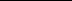 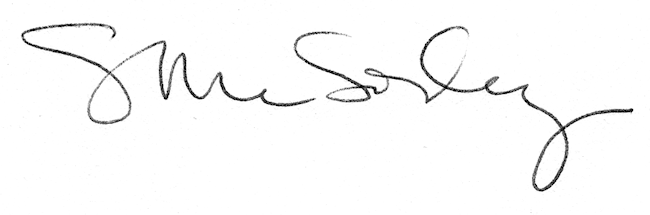 